Douglas County Work Plan and Data Reports 2019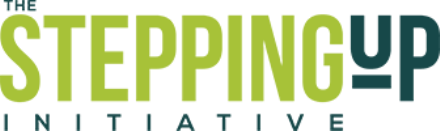 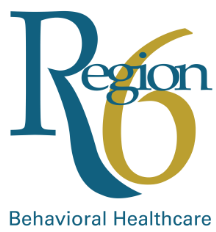 Douglas County Sequential Intercept Model (SIM) PRIORITIES FOR CHANGE(November 2017)Increase utilization of mobile crisis and addition of co-responder model.Coordinate and expedite court processes from arraignment to the next court appearance.Timely medication management appointments upon discharge from corrections.Forensic unit and continuum of forensic services for people with mental illness and violence.Create a specialized psychiatric emergency department.Coordinate release/discharge processes from jail.Increase public awareness of Intercept 0 resources.Increase utilization of peer support staff across Intercepts.Create easier access to residential treatment and other community-based programs for persons who are in jail.Increase capacity for community case management and in-reach into jail.Increase housing options for justice-involved persons with behavioral health issues.Improve cross-training, as well as a model of coordination/communication between 911, law enforcement, mobile crisis, the VA, etc.More diversion from arrest to treatment-Intercepts 0 and 1.Create community access to mobile crisis.Create buy-in amongst public officials to invest in services instead of incarceration. Mission-specific housing with correctional facilities. Douglas County Criminal Justice-Behavioral Health Collaboration TeamStepping UpMike Myers-Department of CorrectionsJustine Wall-Department of CorrectionsHeidi Altic-Department of CorrectionsDiane Carlson-Douglas County AdministrationKristin Huber-County Attorney’s OfficeMartha Wharton-Public Defender’s OfficeHeather Wetzel-Social Services/Public Defender’s OfficeCaptain Wayne Hudson-Douglas County SheriffDeputy Chief Michele Bang-Omaha Police DepartmentBonnie Ott-Probation Sherry Glasnapp-Douglas County Community Mental Health CenterLindsay Kroll-Lutheran Family ServicesJoel Case-Region 6 Behavioral Healthcare Brett Matthies-Region 6 Behavioral HealthcareVicki Maca-Region 6 Behavioral HealthcareSTEPPING UP GOAL #1:  Reduce the Number of People with SMI Booked into JailSTEPPING UP GOAL #2:  Shorten the Average Length of Stay for People with SMI in JailPublic Defender (Martha) and Probation (Bonnie) will discuss how communication could be improved so that PSI/Probation staff have the resources they need on SMI to ensure that PSI is inclusive of solid information/recommendations involving SMI. STEPPING UP GOAL #3:  Increase the Percentage of Connection to Care for People with SMI in JailSTART HERE NEXT MEETINGSTEPPING UP GOAL #4:  Lower Rates of RecidivismSTRATEGIES LEAD/WORK GROUP MEMBERSTARGET DATECOMPLETION DATENOTES/UPDATE(S)Pre-Booking Jail Diversion (SIM Priority)1.Collect/review data on the number of 911 Operators who completed Crisis Intervention Training (CIT){Quarterly}R. YarboroughB. MatthiesOn-Going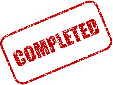 2.LE leadership will consistently communicate Goal #1 to Road Patrol           Officers; bring back any feedback OPD: D/C Michele BangDCS: Captain HudsonOn-Going3.Collect/review data on the number of OPD and Sheriff Road Patrol Officerswho have completed CIT{Quarterly}OPD: D/C Michele BangDCS: Captain HudsonOn-Going4.Collect data on individuals booked with misdemeanor primary charge and SMI by LE precinct/officer {Quarterly}Heidi Altic-DCDCMike Myers-DCDC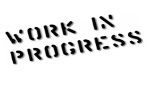 Mike is exploring5.Collect/review baseline data on the use of Mobile Crisis Response(MCR) by LE agency {Quarterly}B. MatthiesL. KrollLindsay K. is in process; if data is available, will send to Joel each month6.Collect baseline/review  data on # of individuals diverted from jail as aresult of contact with MCR {Quarterly}Lindsay K. is in process; if data is available, will send to Joel each month 7. Meet with LE/OPD who have frequent contact with those who trespass, shoplift and are intoxicated in public, team will learn about needs, gaps and brainstorm solutions with LE. D/C M. BangVicki will invite Community Alliance (homeless outreach and Safe Harbor)Meeting:  8-14-19STRATEGIESLEAD/WORK GROUP MEMBERS TARGET DATECOMPLETION DATENOTES/UPDATESPost-Booking Strategies 1.Collect data on the number of Correctional Officers who have completed CIT Training {Quarterly}Lt. Roccaforte-DCDCOn-GoingFeb. 20182.Collect data on the number of Correctional Officers who have completed Mental Health First Aid Training (MHFA) {Quarterly}Lt. Roccaforte-DCDCOn-GoingFeb 20183. Screen all inmates for mental health using a validated toolBrief Jail Mental Health ScreenJ. Wall-DCDC Book 12 is IMS.  DotCom = SusanOn-GoingApril 20194.  Positive BJMHS at booking-how does this help us?  How are we using that data?  Who are we sharing it with? Who should we share it with?Can this be integrated/shared with LE?4.Identify strategies to ensure PreTrial and MH Diversion programs are as robust as possible and serving as many individuals as appropriateVicki reach out to Matt Kuhse, City Prosecutor5.Map out current processes involved from the arraignment hearing to the next court appearance to identify strategies to streamline & expedite process and ensure the right information is being shared with the courts (SIM Priority)HOLD until Summer 20196.Collect and monitor data on Competency Evaluation & Restorative Treatment at LRC (Jail wait time-days/felony or midsdemeanor charge){Monthly}Capt. Earley-DCDCOn-Going7.Streamline and improve best practices re.“Competency to Stand Trial/Competency Restoration” by participating in SAMHSA’s GAINS Center Learning Collaborative with DHHS and Lancaster Co. Commissioner Borgeson, M. Wharton, M. Myers, J. Wall, K. Huber, D. Carlson, S. Glasnapp, J. Woodard, L.Thomas, P. Jurjevich, B. Beadle,  V. Maca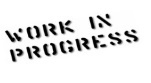 April 29-30 Kickoff8. Consider NAMI-CA website resouces for family (medication, mental health informaton of inmate)DCDCSTRATEGIESLEAD/WORK GROUP MEMBERSTARGET DATECOMPLETION DATENOTES/UPDATESIn-Reach and Warm Transitions1.Collect data for this measureJ. WallJuly 13.Arrange training on Medication Assisted Treatment (MAT) for criminal justice professionals in order to increase awareness of how MAT can benefit consumers transitioning from jail to communityV. Maca and Region 6 TeamAugust 2018State Opioid Response (SOR) grant4.Examine feasibility of R6 network providers using the Daily Arrest Report to communicate current treatment information with jail- develop expectations; refer barriers to Information & Data Sharing WorkgroupV. Maca-Region 65.Develop clear process for jail personnel to schedule timely medication mgmt. appointments (SIM Priority) Start with CMHCConnects with FFP, Next Steps?6.Focus attention on and understand needs of increasing female inmate population, create strategic plan via Women’s Task Force Commissioner Borgeson, Amber Redmond , Justine Wall, Vicki Maca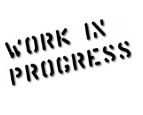 7. Explore the use of a multi-party consent for the release of conf. info. WORKGROUP; Inmate consents when lucid (community and/or jail)Kristin Lynch, Kristin Huber, Martha Wharton, Justine W, Tammie J. Diane Carlson, Sherry G, Kalissa Holdcraft, Kate Gatewood, Vicki M,Vicki will bring a small group together to begin initial work on this. 7-6-19 @2:00pmSTRATEGIESLEAD/WORK GROUP MEMBERS TARGET DATECOMPLETION DATENOTES/UPDATES1.Develop process to utilize long-acting antipsychotic injectable medication when clinicallly appropriateWORKGROUPDr. Wetzel, C Potter, K Huber, M Wharton, S Glasnapp, M Phillips, Capt. Earley, T Jensen, J Wall, T Mercer, V MacaBy July 1 2019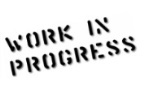 Meeting every two weeksInvited Sarpy Co. Representative (Kate Gatewood/John Hubbard) to reduce duplication of efforts2.Develop Familiar Faces Project (FFP) to understand the drivers/causes/costs behind those with multiple incarcerations-cross match data with Region 6 behavioral health services (client-level and aggregate data picture) WORKGROUPAnn Royal, Tammie Jensen, Mary Earley, Mike Phillips, Sherry Glasnapp,Kristin Huber, Vicki MacaJune 2019Matt Kuhse-City Prosecutor; Vicki reach out once FFP is in progress 3.Create Data & Information Sharing Workgroup to examine agregate data and address barriers with that arise from FFPS Warner, J Wibel, J Woodard, A Marloff, T Jensen, C Boganowski, K Holdcraft, D Carlson, L Kroll, K Geyer, H Wetzel, J Case, V MacaMarch 20191st meeting was March 8ON-HOLD until Region 6 fills Stacey’s vacant position4.Explore feasibiilty of collecting data on the percentage of people who have SMI who are incarcerated due to technical violation and/or charged with a new criminal offense while serving a sentence to community supervision {Quarterly}Probation?Integrated into jail???5.Implement validated tool to identify criminogenic risk (risk to reoffend) in order to ensure resources are focused on the people most likely to reoffendDCDCJan 20183 Question Proxy Triage Risk Screener It is administered by Pretrial Services right before or right after arraignment (first court appearance).6.  Are resources focused on those most at high/moderate risk to reoffend and those with high behavioral health needs (SMI)?  TBDFront end and back end?7. Explore SOAR “in-reach” to assist inmate with SSI/SSDI application in partnership with Community Alliance, identify screening questions to identify who should be referred to SOARNEWWHAT DATAHOW OFTENWHOMeasure #1: Reduce  People with SMI BookedMain# & % of people booked into jail with SMIThe # of inmates in jail on the 1st of the month and all admissions for the rest of the month.  Use same calculation for those with an SMI. Average Daily Pop. Not Average Monthly Pop.MonthlyJustine Wall-DCDC1.1911 Operators CIT trainedQuarterlyRyan Yarbrough-Douglas Co. 9111.3# and % of OPD Officers CIT TrainedQuarterlyDC Michele Bang-OPD1.3# and % of Sheriff Deputies CIT TrainedQuarterlyLt. Denise Rieder -DCS1.4Individuals booked w Misd as Primary Charge & SMI (diagnosed) by Precinct and/or Officer #QuarterlyJustine Wall DCDC1.5Mobile Crisis Response utilizationMonthlyBrett Matthies/Joel Case-Region 61.6# of Individuals Diverted from jail by Mobile Crisis Response/Co-ResponderNANA Measure #2: Shorten Average LOS for People with SMI in JailMainALOS for people with SMI in jail compared to ALOS for those without SMIMonthlyJustine Wall2.1# and % of Correctional Officers completed CITQuarterlyLt. John Roccaforte2.2#  and % of Correctional Officers completed MHFAQuarterlyLt. John Roccaforte2.5Competency Evaluation & Restorative Tx (Jail wait times)MonthlyCapt. Mary EarleyMeasure #3 Increase Connection to Care for People with SMIMainConnection to Care (by type)Type 1 and Type 2MonthlyJustine WallMeasure #4: Lower Rates of RecidivismMainRate of Recidivism The # & % of individuals with SMI who are re-booked into jail within 12  months following their last release date compared to those without SMIMonthlyJustine WallMonthly Dates to Submit Data to Region 6: April 17, May 22, June 19, July 24, Aug. 21, Sept. 18, Oct. 23, Nov. 20Quarterly Dates to Submit Data to Region 6: April 17, July 24, Oct. 23, Jan 22